Фотоотчет утренника «Слет прекрасных Василис»среди детей подготовительной группы №4, посвященный 8 Марта МАДОУ «Детский сад № 14»Задачи:развивать у детей музыкальный слух и голос;развивать танцевальные навыки детей;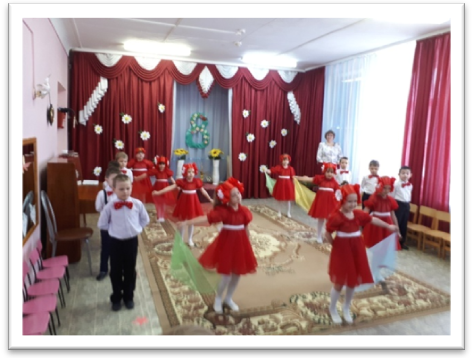 обогащать словарный запас;создать радостное настроение;повысить эмоциональный настрой детей. Ожидаемый результат: У детей развиты начальные навыки танца и музыкального творчества.У детей расширен и обогащен словарный запас;У детей повышен эмоциональный настрой и создано радостное настроение. 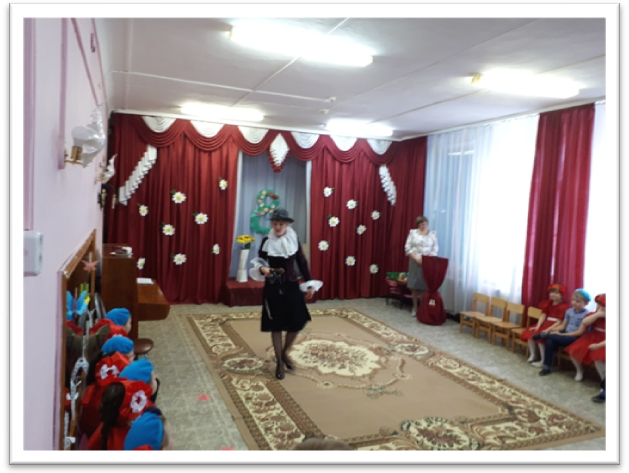 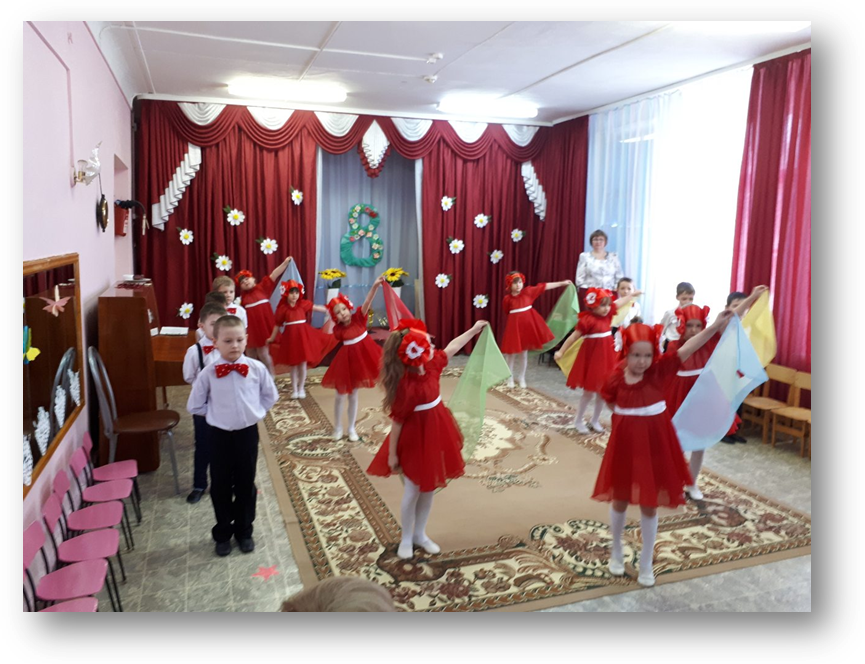 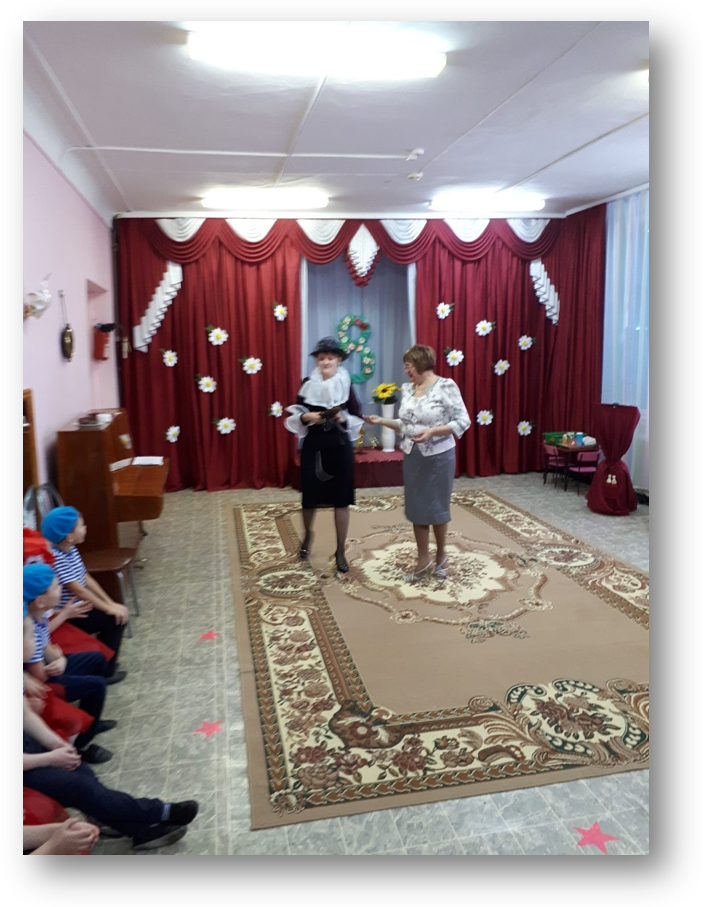 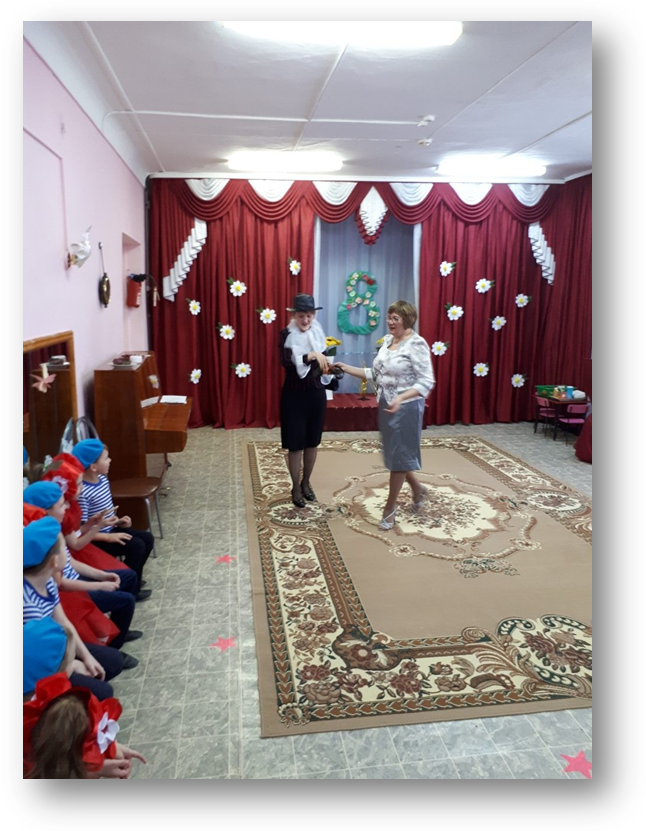 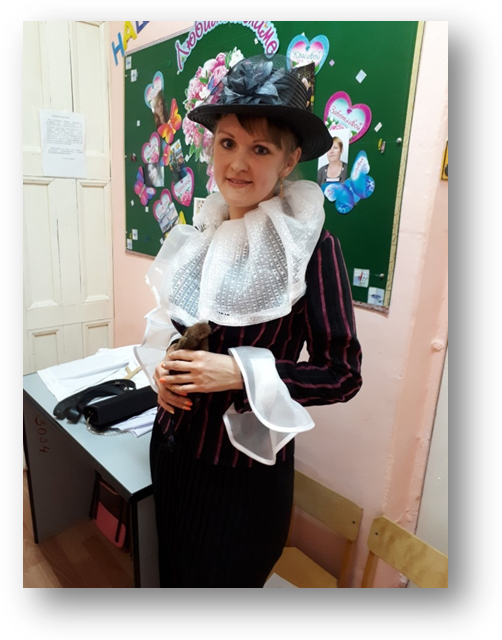 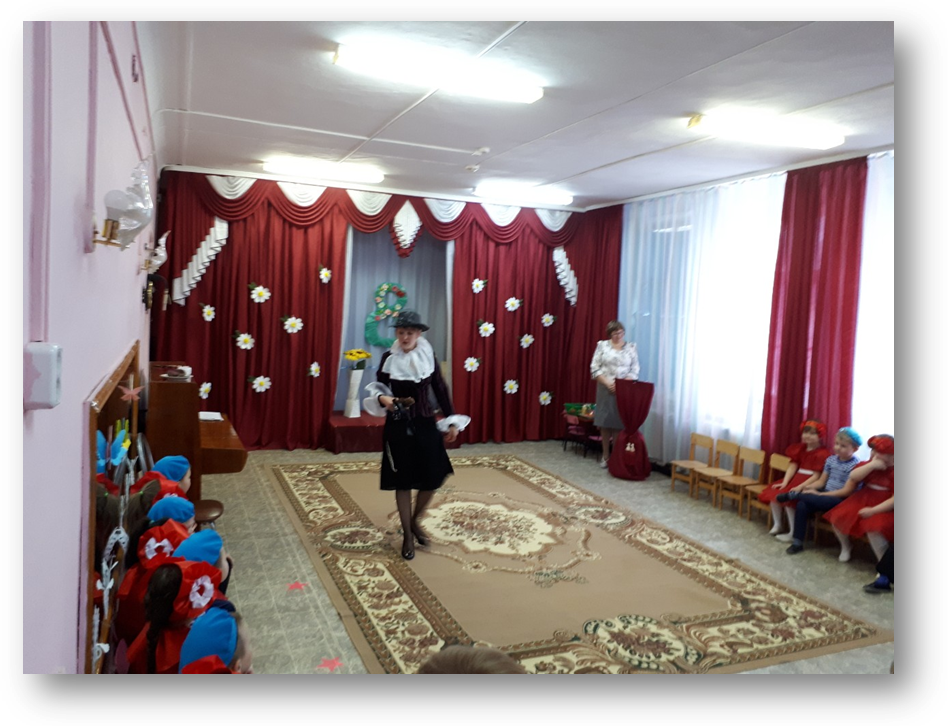 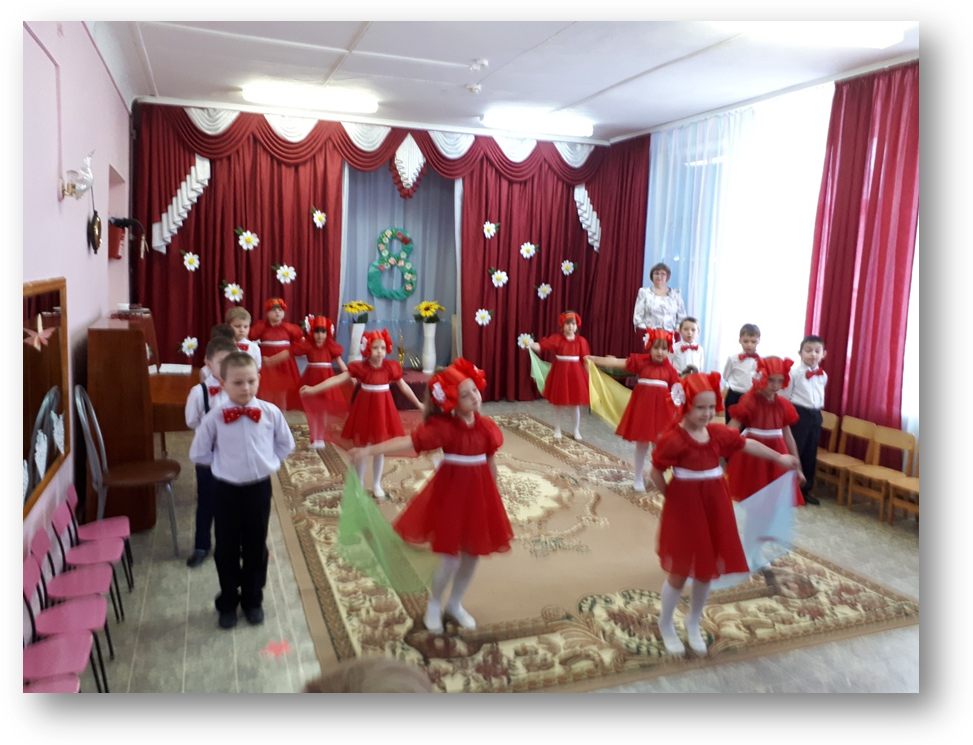 